Objective:Seeking an opportunity in dynamic organization where I can fully utilize my potential, knowledge as well as experience in that environment, which can be challenging & progressive.Experience/training:Organization:                               NETKOM TECHNOLOGIES (Pvt).Ltd (Huawei)Department:                                 Fixed Network                  Project:                                        Safe cityTenure:                                        March 2017 to November 2017Designation:                                 Data-com EngineerLocation:                                      Lahore PakistanResposibilities:	 To assemble and install camera poles (IPNV, RLMS).Have workable knowledge to install setup for a VOIPs (Huawei ip phones) network.                    Worked on Huawei equipment including Switch (S2700) and Router (AR2200).Configuration of routers and switches.Installation of ODF, Optical fiber laying and security alarm patching.Cabling of CCTV cameras.Performed QC tasks and sites sign in/out and their verification using Huawei ISDP.Installation of ACDB.Installation of batteries bank for UPS.Installation of UPS.Documentation.Preparation of audit reports.Site supervision.Equipment receiving and delivery to the siteOrganization:                                   Turn O Tech             (Huawei)Department:                                    Operation and MaintenanceProject:                                            Safe cityTenure:                                            May, 2018 to Dec 2018Designation:                                    Field Engineer VMSLocation:                                         Lahore PakistanResposibilities:Maintenance of VMS (Variable Message System) Poles.Maintenance of security IP Camera poles.Using VFL detect the Optical fiber cut and repair the break.Troubleshooting of CCTV cameras. Academic Qualification:Skills:Autocad Electrical.MS Office.Secure CRTMS Excel. MS Power PointVisual studio for C++.Matlab.Proteus software for designing PCB, circuit, and code simulation. Basic Knowledge of HVACCertification:Cisco Certified Network Associate (CCNA)Final year project during study:Intelligent UPS with wireless load management syste (Final Year Project)(The UPS has the ability to sense the voltage of the battery and auto shut down and power ON the connected load according to the available capacity of the battery)Communication Skills:I can Communicate fluently in the following languages: -EnglishUrdu         PashtoHobbies & Interest:HikingJoggingNewspaper readingInternet Browsing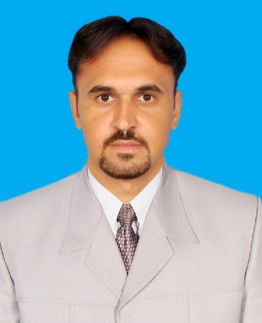 HassanainEmail  :  hassana-389972@2freemail.com  QualificationYear of               Completion     Major Subjects/  Specialization   Board/University    BSc (Electrical Engineering)      4 years program 2016Electronics  UET Taxila  Intermediate2011    Pre-Engineering   BISE KohatMatric2009Science       BISE Kohat